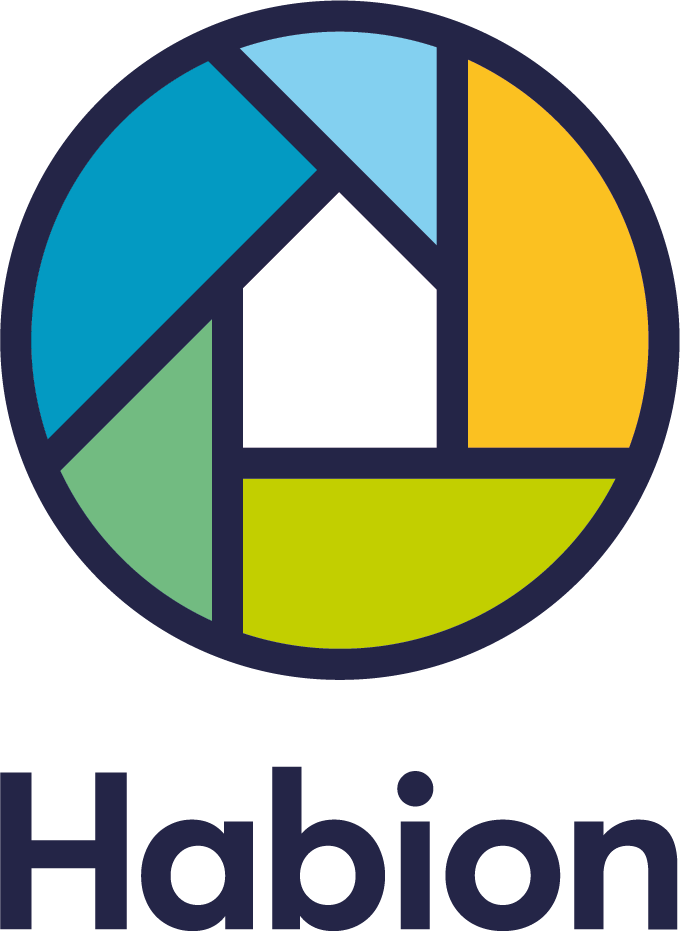 DOORLOPENDE INCASSOMACHTIGING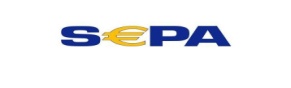 HabionParijsboulevard 143 G
3541 CS UtrechtIncassant identificatie NL53ZZZ300388010000Persoonlijke gegevensNaam en voorletters:…………………………………………………………..……………………… Adres:……………………………………………………………………………………………………Postcode:……………………………Woonplaats:………………………………………..…………Telefoonnummer:………………………………………………………………………………………Contractantnummer:..…………………………………………………………………………………Machtigingsnummer:………………………………………………………………………………….Door ondertekening van dit formulier geeft u toestemming aan Habion om doorlopende incasso-opdrachten te sturen naar uw bank om een bedrag van uw rekening af te schrijven en aan uw bank om doorlopend een bedrag van uw rekening af te schrijven overeenkomstig de opdracht van Habion wegens huur. Dit bedrag is bruto huur exclusief eventuele huurtoeslag/servicekostenafrekening etc.Ten name van:………………………………………………………………………………………Ibannummer:…………………………………………………………………………………………Bank identificatie (BIC):……………………………….…………………………………………….Datum van afschrijving 1e  5e  10e  (omcirkel uw gewenste datum) met inachtneming dat de huur altijd voor de 1e van de maand betaald is.Plaats:……………………………………………………………………………………………………Datum:………………………………..Handtekening:………………………………………………..U kunt deze incassomachtiging beschouwen als vooraankondiging voor de incasso met ingang van datum……………………………Als u het niet eens bent met de automatische afschrijving, heeft u 56 dagen de tijd om uw bank opdracht te geven het bedrag terug te boeken. Vraag uw bank naar de voorwaarden.